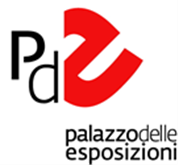 DAVID LACHAPELLE, DOPO IL DILUVIOROMA, PALAZZO DELLE ESPOSIZIONI30 aprile – 13 settembre 2015Il Palazzo delle Esposizioni di Roma presenta dal 30 aprile al 13 settembre la mostra “David LaChapelle, dopo il Diluvio” a cura di Gianni Mercurio.La rassegna, promossa da Roma Capitale ‐ Assessorato alla Cultura e Turismo e prodotta da Azienda Speciale Palaexpo in collaborazione con Madeinart e David LaChapelle Studio, è una delle più importanti e vaste retrospettive dedicata al grande artista e fotografo americano. Saranno esposte oltre 100 opere di cui alcune totalmente inedite, altre presentate per la prima volta in un museo e molte di grande formato, che arrivano a oltre sette metri per due.La mostra è concentrata sui lavori realizzati dall’artista a partire dal 2006, anno di produzione della monumentale serie intitolata “The Deluge”, che segna un punto di svolta profonda nel lavoro di David LaChapelle. Con la realizzazione di “The Deluge” infatti, ispirato al grande affresco michelangiolesco della Cappella Sistina, LaChapelle torna a concepire un lavoro con l’unico scopo di esporlo in una galleria d’arte o in un museo, opere non commissionate e non destinate alle pagine di una rivista di moda o a una campagna pubblicitaria.Dopo “The Deluge” la produzione del fotografo americano si volge verso altre direzioni estetiche e concettuali. Come scrive il curatore nel suo saggio, “il segnale più evidente del cambiamento è la scomparsa dai lavori seriali della presenza umana: i modelli viventi che in tutti i lavori precedenti (unica eccezione è “The Electric Chair” del 2001, personale interpretazione del celebre lavoro di Andy Warhol) hanno avuto una parte centrale nella composizione del set e nel messaggio incarnato dall’immagine, spariscono. Le serie “Car Crash”, “Negative Currencies”, “Hearth Laughs in Flowers”, “Gas Stations”, “Land Scape”, fino alla più recente “Aristocracy”, seguono questa nuova scelta formale: LaChapelle cancella clamorosamente la carne, elemento caratterizzante della sua arte”.Per permettere al pubblico di conoscere le “origini” del lavoro di LaChapelle degli anni precedenti a “The Deluge”, verranno esposte anche delle opere tra le più conosciute e amate dal pubblico, quelle che lo hanno reso famoso, prodotte nel decennio a cavallo tra il 1995 e il 2005. Un corpus che comprende ritratti di celebrità del mondo della musica, della moda e del cinema, scene con tocchi surrealisti basati su temi religiosi, citazioni di grandi opere della storia dell'arte e del cinema; una produzione segnata dalla saturazione cromatica e dal movimento, con cui il fotografo americano ha raggiunto la propria riconoscibile cifra estetica e ha influenzato molti artisti delle generazioni successive.L’esposizione ospiterà anche una rassegna di filmati di backstage che illustrano il complesso processo di realizzazione dei set fotografici di LaChapelle. Da questi emerge chiaramente come il ruolo del fotografo si allarghi anche alla regia e alla scenografia dei propri lavori. Saranno presentati anche alcuni tra i video musicali più significativi dell’autore, oltre a “Rize” girato nei ghetti di Los Angeles e premiato al Sundance Film Festival, e alla danza mozzafiato di Sergei Polunin sulla colonna sonora “Take me to church”, uno dei video più visualizzati del web.Biografia David LaChapelle è oggi uno dei fotografi più riconosciuti e apprezzati al mondo. Nato a Fairfield nel 1963, ha sposato uno stile post-Pop e per certi versi surrealista che lo rende unico al mondo.Le opere di David LaChapelle sono presenti in numerose importanti collezioni pubbliche e private internazionali, ed esposte in vari musei, tra i quali il Musée D’Orsay di Parigi, il Brooklyn Museum di New York, il Museum of Contemporary Art di Taipei, il Tel Aviv Museum of Art a Tel Aviv, il Los Angeles County Museum of Art (LACMA) a Los Angeles, The National Portrait Gallery di Londra, il Fotographfiska Museet di Stoccolma e The National Portrait Gallery a Washington DC.David LaChapelle vive e lavora tra Los Angeles e l’isola hawaiana di Maui.Il curatoreGianni Mercurio, curatore italiano, vive a Roma. Specializzato in arte americana, ha curato importanti mostre monografiche dedicate a Andy Warhol, Keith Haring, Jean-Michel Basquiat, George Segal, Roy Lichtenstein e mostre collettive su Pop art, Iperrealismo e Graffitismo americano. E’ stato direttore artistico del Chiostro del Bramante a Roma (1995– 2002), del Museo Carlo Bilotti a Roma (2006–2008) e ha lavorato come curatore esterno per il Ludwig Museum di Colonia, il MOCA di Lione, il MACRO e il MAXXI a Roma, a Milano per la Triennale, l’Heidar Aliyev Museum a Baku ed altre istituzioni in Italia, Austria, Spagna, Belgio, Finlandia.
Scheda tecnicaTitolo: David LaChapelle, After the Deluge  Sede: Palazzo delle Esposizioni, via Nazionale 194 - RomaCuratore Gianni Mercurio Periodo: 30 Aprile – 13 Settembre 2015Promossa da: Roma Capitale‐Assessorato alla Cultura e TurismoProdotta e organizzata da: Azienda Speciale Palaexpo, Madeinart e David LaChapelle StudioOrari: domenica, martedì, mercoledì e giovedì: dalle 10.00 alle 20.00; venerdì e sabato: dalle 10.00 alle 22.30; lunedì chiuso(Dal 13 luglio al 30 agosto: dalle 16.00 alle 24.00)Informazioni e prenotazioni: singoli, gruppi e laboratori d’arte tel. 06 39967500; www.palazzoesposizioni.it Costo del biglietto: intero € 12,50; ridotto € 10.00. Permette di visitare tutte le mostre in corso al Palazzo delle Esposizioni.(Dal primo giugno: intero € 10.00; ridotto € 8.00)Catalogo: a cura di  Gianni Mercurio in collaborazione con Ida Parlavecchio, Giunti Editore Anteprima stampa: 29 aprile, ore 12,00Ufficio StampaAZIENDA SPECIALE PALAEXPOPiergiorgio Paris | T. +39 06 48941206 | p.paris@palaexpo.itSegreteria - Dario Santarsiero | T. +39 06 48941205 | d.santarsiero@palaexpo.itMADEINARTAlice Melloni | T. +39 333 4651159 | press@madeinart.itMOSTRANovella Mirri e Maria Bonmassart. +39 3346516702 - +39 335490311 | ufficiostampamirribonmassar@gmail.comNota: Nel CD-Rom contenuto nella cartella stampa sono riportate le immagini delle principali opere in mostra. Per la pubblicazione di ogni opera, è necessario riportare la seguente dicitura:©David LaChapelle 